Curso: PARCERIAS NA ADMINISTRAÇÃO PÚBLICA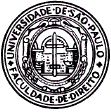 Professor: Marcos Augusto Perez SEMINÁRIO: CONSÓRCIOS PÚBLICOS, CONVÊNIOS DE COOPERAÇÃO E OUTROS CONVÊNIOSNOME DO ALUNO e GRUPO DE SEMINÁRIO:..........................................................................................................................................NÚMERO USP:..........................................................................................................................................Um determinado Município do Estado do Rio de Janeiro pretende realizar investimentos para atingir a universalização dos serviços de abastecimento de água e esgotamento sanitário. Atualmente, os serviços públicos de saneamento básico do Município são prestados pelo Serviço Autônomo de Água e Esgoto do Município – SAAE, porém a autarquia não possui condições de realizar os investimentos necessários no prazo desejado. A Companhia Estadual de Saneamento Básico, por outro lado, é quem opera os serviços de saneamento de outros quatro Municípios vizinhos, e manifestou interesse em assumir também a gestão dos serviços de saneamento sob responsabilidade da autarquia municipal. Na qualidade de procurador do Município, responda:É possível a transferência da gestão dos serviços de saneamento básico, hoje sob responsabilidade da autarquia municipal, para a Companhia de Saneamento do Estado do Rio de Janeiro?Quais os trâmites e os instrumentos jurídicos necessários para operar a transferência desejada, considerando-a uma parceria público-público?Quais atividades/responsabilidades/obrigações podem ser transferidas aos órgãos e entidades Estaduais por meio dos instrumentos celebrados?Com que ente federativo ficaria a regulação e fiscalização dos serviços? Por quê?Há necessidade de realização de processo licitatório ou outro procedimento de escolha para a contratação da Companhia Estadual prestadora do serviço?É possível segregar a prestação dos serviços em etapas de modo que a Companhia Estadual assuma a responsabilidade apenas pela realização dos investimentos necessários ao sistema de captação e tratamento de água, por exemplo, e o Município permaneça responsável pela operação dos serviços de distribuição de água tratada? Nesse caso, qual instrumento poderia ser utilizado para regular a relação entre os diferentes prestadores?